	В соответствии с частью 4 статьи 2.1 Федерального закона от 12.11.2019 № 367-ФЗ «О приостановлении действия отдельных положений Бюджетного кодекса Российской Федерации и установлении особенностей исполнения федерального бюджета в 2020 году»:	1. Установить, что в ходе исполнения районного бюджета в 2020 году дополнительно к основаниям для внесения изменений в сводную бюджетную роспись районного бюджета, установленным бюджетным законодательством Российской Федерации, в сводную бюджетную роспись районного бюджета без внесения изменений в решение районного Совета народных депутатов от 19.12.2019 № 101/19 «Об утверждении бюджета Завитинского района на 2020 год и плановый период 2021-2022 годов» могут быть внесены изменения:	1) в случае перераспределения бюджетных ассигнований на финансовое обеспечение мероприятий, связанных с предотвращением влияния ухудшения экономической ситуации на развитие отраслей экономики, с профилактикой и устранением последствий распространения коронавирусной инфекции, а также на иные цели, определенные главой Завитинского района;	2) в случае перераспределения бюджетных ассигнований между видами источников финансирования дефицита районного бюджета;	3) в случае получения дотаций из других бюджетов бюджетной системы Российской Федерации.	2. Разместить настоящее распоряжение на официальном сайте администрации Завитинского района.	3. Контроль за исполнением настоящего распоряжения возложить на первого заместителя главы администрации Завитинского района Мацкан А.Н.Глава Завитинского района                                                               С.С. ЛиневичИсполнительЗам. начальникафинансового отдела                                      Кийченко О.Н.СогласованоНачальник отдела по труду,социальным  и правовым вопросам                                     Сегодина С.С.Управляющий  делами администрации района                                     Розенко Е.В.Первый заместитель главы  администрацииЗавитинского района                                    Мацкан А.Н.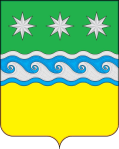 АДМИНИСТРАЦИЯ ЗАВИТИНСКОГО РАЙОНА АМУРСКАЯ ОБЛАСТЬГЛАВА ЗАВИТИНСКОГО РАЙОНАР А С П О Р Я Ж Е Н И Еот 18.06.2020							                                              № 169 г. Завитинск